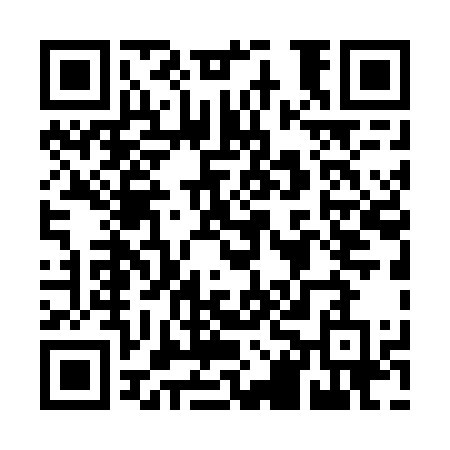 Prayer times for Kundiawa, Papua New GuineaWed 1 May 2024 - Fri 31 May 2024High Latitude Method: NonePrayer Calculation Method: Muslim World LeagueAsar Calculation Method: ShafiPrayer times provided by https://www.salahtimes.comDateDayFajrSunriseDhuhrAsrMaghribIsha1Wed5:096:2012:173:396:147:212Thu5:096:2012:173:396:147:213Fri5:096:2012:173:396:147:214Sat5:096:2012:173:396:137:215Sun5:096:2012:173:396:137:216Mon5:096:2012:173:396:137:217Tue5:096:2112:173:396:137:218Wed5:096:2112:173:396:137:209Thu5:096:2112:173:396:127:2010Fri5:096:2112:173:396:127:2011Sat5:096:2112:173:396:127:2012Sun5:086:2112:173:396:127:2013Mon5:086:2112:163:396:127:2014Tue5:086:2112:163:396:127:2015Wed5:096:2112:173:396:127:2016Thu5:096:2112:173:396:127:2017Fri5:096:2112:173:396:127:2018Sat5:096:2212:173:396:127:2019Sun5:096:2212:173:396:117:2020Mon5:096:2212:173:396:117:2021Tue5:096:2212:173:396:117:2022Wed5:096:2212:173:396:117:2123Thu5:096:2212:173:396:117:2124Fri5:096:2312:173:396:117:2125Sat5:096:2312:173:396:117:2126Sun5:096:2312:173:396:117:2127Mon5:096:2312:173:406:117:2128Tue5:096:2312:173:406:127:2129Wed5:106:2412:183:406:127:2130Thu5:106:2412:183:406:127:2131Fri5:106:2412:183:406:127:22